	RENOVACION DE PERMISO EN COMERCIO EN BNUP. 2°SEMESTREANTECEDENTES DEL POSTULANTEANTECEDENTES DEL PERMISO QUE SOLICITADOCUMENTOS ADJUNTOS________________________________                                                                                                              FIRMA DE TITULAR       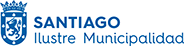 COMPROBANTE DE INGRESOPOSTULACIÓN A PERMISO DE COMERCIO EN BNUP. 
NO AUTORIZA FUNCIONAMIENTO
CONSULTAS SOBRE EL PROCESO AL FONO ATENCIÓN 800 20 30 11NOMBRE COMPLETORUTDOMICILIOCOMUNATELÉFONOCORREO ELECTRÓNICONOTIFICACIÓN Y COMUNICACIÓNGIRO UBICACIÓNFOTOCOPIA CÉDULA DE IDENTIDAD VIGENTE POR AMBOS LADOS FOTOCOPIA PERMISO SEMESTRE ANTERIOR PAGADOOFICINA DE PARTESGESTIÓN
ADMINISTRATIVA FACTIBILIDAD SOCIALGESTIÓN 
ADMINISTRATIVAID – DOC N°SOLICITUD ÚNICA PCBNUPSOLICITUD ÚNICA PCBNUPNOMBRERUT 